Meadow Court HotelCéad míle FáilteWelcome to One of Irelands Luxury 4 Star Hotels    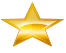 It is our Greatest Passion to Present the Finest FoodLunch Menu Served 12.30 to 3.30pmEvening Dinner Menu 3.30pm to 9.30pm Monday to SundayAppetisersCrispy Garlic Bread €3.50 (E – G - MD)Egg Mayonnaise with a Salad Garnish €4.50 (E - MD)Chicken & Mushroom Vol au Vent with a Creamy Wine Sauce €4.75 (G–MK-CY)Juicy Melon with a Delicious Sweet Sauce €5.50Crispy Vegetarian Spring Rolls with a Salad Garnish €5.50 (G)Deep Fried Mushrooms Breaded in Cajun Spices and HerbsServed with a Garlic Mayonnaise Dip €5.50 (G – E – SP)Soup du jour Served with Baked Bread €5.50 (MK – CY - G)Chicken & Bacon Caesar Salad With Parmesan, Croutons & Caesar Dressing €6.50 (G – E - MD)Oak Smoked Salmon Served with Tossed mixed Lettuce and Capers and a Honey Mustard dressing with Fresh Brown Bread €6.75 (F – MD)Main CourseRoast of the Day €11.50 (May Contain G and/or MD)Oven Roast Chicken and Home Cooked Ham with a Country Style Stuffing €11.50 (G)Fresh Fish of the Day €11.50 (F – MK)Breaded Fillet of Plaice €11.50 (G – MK – F)All Above Served with Fresh Vegetables and Potatoes (MK) (Gravy Contains S)*  *  *  *  *Plain Omelette €8.95 (E – MK)Extra Fillings 0.50 Cent (Tomato, Onion, Peppers, Ham, Cheese) Bolognaise with Tagliatelle Pasta and Freshly Grated Parmesan Cheese €10.50 (G – E – CY - MK)Chicken and Mushroom Vol au Vent in a Creamy Wine Sauce Served with Chips or Salad €11.50 (G – MK)Indian Mild Spicy Chicken Curry Served with Boiled Rice or Chips €11.50 (MK)Oriental Sizzling Chicken Stir Fry Served with Boiled Rice or Chips €13.95 (S – SS)(Please allow 10 Minutes approx)Prime Irish Sirloin Steak with sautéed Mushrooms and Onionsserved with Pepper Sauce or Garlic ButterServed with Potatoes or French Fries €20.95 (MK) (Please allow 10 – 15 Minutes approx)Vegetarian CornerMeadow Court Vegetarian Selection of Roast Red Pepper Stuffed with Aromatic Tomato Rice, Deep Fried Mushrooms, Brie and Vegetarian Spring Rolls €13.95 (G – E – MK)Oriental Sizzling Vegetarian Stir Fry served with Boiled Rice or Chips €13.95 (S – SS) (Please allow 15 Minutes approx.)All Gravy and Sauces are Gluten FreeAll our Beef is of 100% Irish Origin and sourced from members of Quality Assurance Schemes and Local SuppliersNo Half Portions AvailableSandwich and Snack Menu – Freshly PreparedHam Sandwich €4.60 (G – MK)Chicken Sandwich €4.60 (G – MK)Cheese Sandwich €4.50 (G – MK)Salad Sandwich €4.50 (G – MK – E)(Extra Fillings 0.50c each)Toasted Special Ham, Cheese, Tomato and Onion €5.95 (G – MK)BLTIrish Bacon, Lettuce, Tomato and Mayonnaise €5.95 (G – MK – E)Wrap – ColdSmoked Chicken and Bacon with Onion, Tomato, Pepper, Lettuce and Caesar Dressing €6.95 (G – MK – E)Wrap – HotRoasted Chicken Breast and Bacon with Pepper, Onion, Tomato, Lettuce and melted White Cheddar Cheese Sprinkled with a hint of Cajun Spices €6.95 (G – MK – E)Gluten Free Options Available on Request & Allergen Information Available on the Last Page.DessertsDessert of the Day €5.50(Request Allergen information)Warm Chocolate Pudding Drizzled with Jamaican Rum Sauce €5.75 (G – E – MK)Melody of Ice Cream €5.50 (MK)Jelly and Ice-Cream €5.50 (MK)Country Apple Pie served with Custard €5.50(G – E – MK)Hot Bread and Butter Pudding with Custard €5.50 (G – MK – E)Sherry Trifle €5.50 (G – MK – E)Knickerbockers Glory €5.50 (MK)Banana Split Fresh Bananas toppedWith Fruit & Assorted Ice Cream €5.50 (MK)Nutty Apple Tartlet with Custard and Cream €5.75 (MK - N)BeveragesFresh Tea €2.30			     Irish Coffee   €6.50Freshly Ground Coffee €2.30		         French Coffee   €6.95Cappuccino Coffee   €2.60		        Baileys Coffee   €5.95Espresso Coffee €1.95			Tia Maria Coffee €5.95Café Latte €2.60				    Monk’s Coffee   €5.95Hot Chocolate €2.60			                                Herbal Tea €2.60 Allergen InformationWe do have allergen ingredients on the premises so we will go to every effort to ensure there is no cross-contamination but we cannot guarantee this 100%Gluten/Cereals – GCrustaceans – CEggs – EFish – FMolluscs – MSoybeans - SPeanuts – PNuts – NMilk/Cream – MKCelery – CYMustard – MDSesame Seeds – SSSulphites – SPLupin – L